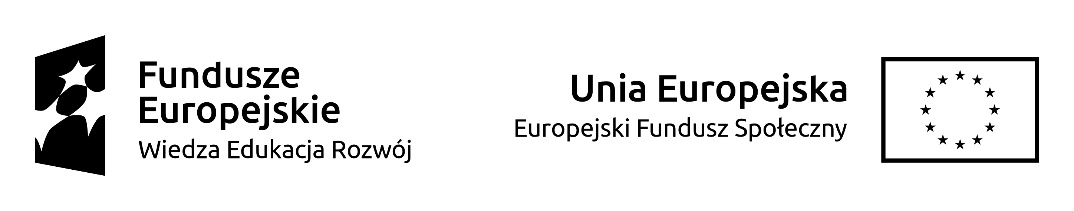 Projekt „Pielęgniarstwo zawód z przyszłością – wsparcie dla studentów i absolwentów kierunku pielęgniarstwo PWSZ w Ciechanowie”Projekt współfinansowany ze środków Unii Europejskiej w ramach Europejskiego Funduszu SpołecznegoKAI.262.24.2020                                                                                                              Załącznik nr 3OŚWIADCZENIE O BRAKU POWIĄZAŃ KAPITAŁOWYCH I OSOBOWYCHPOMIĘDZY OFERENTEM A ZAMAWIAJĄCYMOświadczam, że między: …………………………….…………………………………………..……………………….. (Imię i nazwisko Wykonawcy)a Zamawiającym (PUZ im. Ignacego Mościckiego w Ciechanowie) nie zachodzą żadne powiązania kapitałowe lub osobowe, polegające w szczególności na: - uczestniczeniu w spółce jako wspólnik spółki cywilnej lub spółki osobowej; - posiadaniu co najmniej 10% udziałów lub akcji; - pełnieniu funkcji członka organu nadzorczego lub zarządzającego, prokurenta, pełnomocnika; - pozostawaniu w związku małżeńskim, w stosunku pokrewieństwa lub powinowactwa w linii prostej, pokrewieństwa lub powinowactwa w linii bocznej do drugiego stopnia lub w stosunku przysposobienia, opieki lub kurateli. …………..........................	            	        …………………………………….miejscowość i data		         		                czytelny podpis Wykonawcy* niepotrzebne skreślić						